Проектная задача «_________________________________________»Автор:МАУ СОШ №1, г.Краснокамск:Лекомцева Елена Владимировна, учитель географииТекст задачи:Дорогие ребята, сегодня у вас необычная цель. Представьте себе, что сегодня вы являетесь сотрудниками национальной системы метеослужбы страны. На территории России приземлились представители внеземных цивилизаций. Для установления дружественных отношений и налаживания экономических отношений необходимо терраформирование. Терраформирование начинается со сбора и анализа информации. Вам выдано задание проанализировать и представить информацию                                                     о климатических условиях   в различных точках нашей страны и найти наиболее подходящий вариант города, в котором можно создать Центр встреч                                                    с представителями  внеземных цивилизаций. Перед началом решения задачи внимательно прочитайте все задания, ознакомьтесь                                          с приложениями!!!!!Определите название вашего города. Для этого проанализируйте карту погоды и выдержки из прогноза.  Найдите правильное утверждение. Название города, которое содержится в правильном ответе подпишите на контурной карте         (Приложение5) 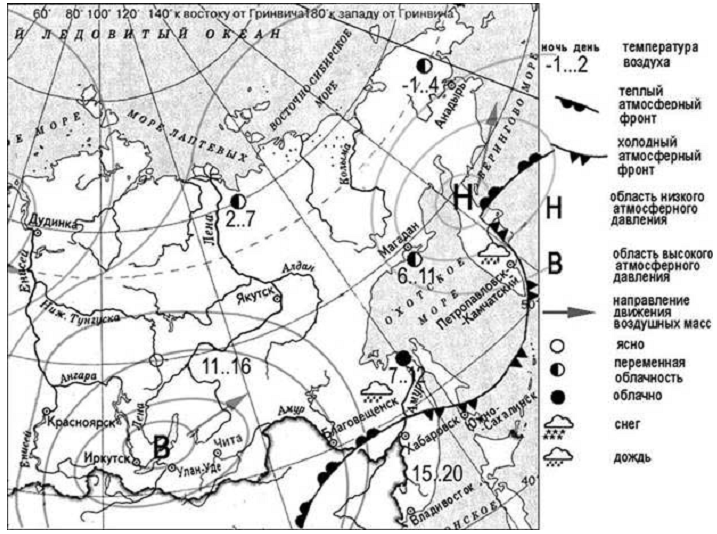 1) В Якутске установилась антициклональная погода, предвидится осадков в виде снегане, температура воздуха от –36 °С днём,  до –41 °С в ночные часы.2) В следующие сутки в Дудинке ожидается  изменение погоды, снег, температура                     в ночные часы до -35С3) Анадырь находится в зоне действия антициклона, ожидается переменная облачность, температура воздуха от –19 °С днём, до –25 °С в ночные часы.4) В Красноярске изменения погоды связаны с антициклона, ожидаются осадки в виде дождя. 5) На  Владивостоком надвигается холодный фронт, но погода сохраняется ясной, в дневные часы ожидается до  +20С.  2. Постройте климатограмму для вашего города по статистическим данным указанным в приложениях. Климатограмма должна быть построена  на тетрадном листе, т.е. на листе в «клетку», масштаб и цветовую гамму определяйте самостоятельно. Климатограмма должна быть наклеена на контурной карте, рядом                 с названием города. Определите в каком климатическом поясе (в случае умеренного климатического пояса, то в какой климатической области) находится город. Название климатического пояса (области) подпишите на контурной карте.Какие факторы повлияли на формирование данного типа климата, основные факторы при помощи условных обозначений изобразите на контурной карте. Для выполнения данного задания можно воспользоваться текстами  из учебника. Сделайте вывод о том, подходит ли данный город для организации Центра встреч  с представителями  внеземных цивилизаций, если о них известны следующие данные. В основном на нашей планете  выделяют 4 сезона. Сухое время года совпадает                      с самым холодным временем года. На сухой сезон приходится от 15 до 25 процентов годовой нормы осадков. В теплые месяцы температура в среднем составляет в пределах +14С, но воздух бывает так насыщен влагой, что, например, обычные спички здесь не годятся. И для того, чтобы не было сырости в комнатах, приходится даже при температуре 20С пользоваться отопительными приборами. Наиболее опасными и часто повторяющимися гидрометеорологическими явлениями являются штормовые ветры, сильные дожди и снегопады, туманы, сильные заморозки, снежные лавины. Годовое число пасмурных дней колеблется до 227. Годовые значения суммарной радиации на территории меняются от 80 до 110 ккал/кв.см.Вывод напишите в нижней части контурной карты. Вывод должен быть представлен развернутым ответом и раскрывать ответ в виде цепочки рассуждений «Причина – следсвие1-следсвие2».После решения задачи дайте свое название всей проектной задаче, запишите название в верхней части контурной карты.Дидактические материалы для учащихся.Приложение 1Терраформирование - изменение климатических условий планеты, спутника или же иного космического тела для приведения атмосферы, температуры и экологических условий в состояние, пригодное для обитания земных животных и растений (википедия).Приложение 2Климатограмма – это диаграмма, демонстрирующая сочетания основных климатических параметров, характерных для данного природного явленияОбразец климатограммы (не эталон!).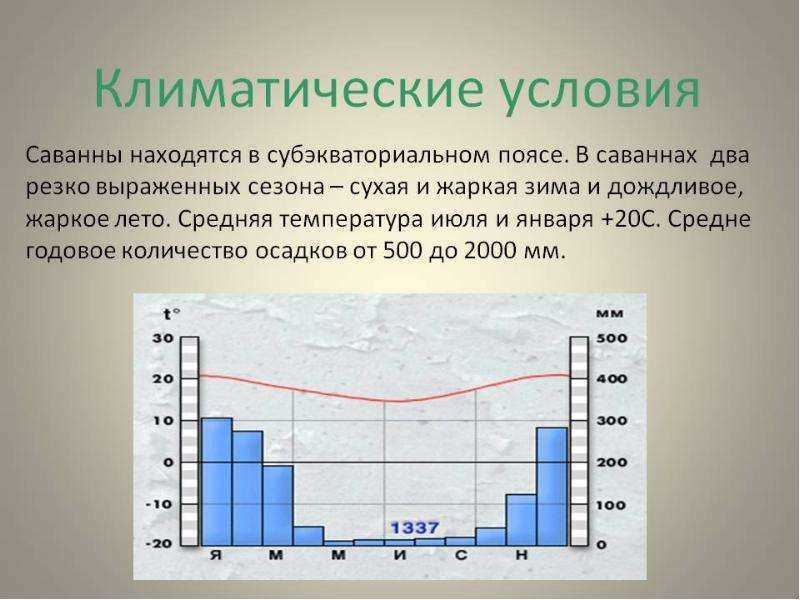 Приложение 3Приложение 4Причина - побудительное начало, что порождает другое или вызывает в нем изменение.Следствие - результат; то, что с необходимостью вытекает из другого.Комментарии к выполнению заданий:1  задние в задаче является заданием из ВПР и использовано с сайта https://geo-vpr.sdamgia.ru/По решению учителя возможно использование различных синоптических карт и различных выдержек из прогноза погодыВ связи с этим, предполагаемыми ответами могут быть как положительные утверждения, так и отрицательные.Например, город находится в муссоном типе климата – осадки выпадают в летний период – высокое увлажнение воздуха летом – город может подходить для организации дружественных встреч ПредметГеографияКласс8 Тип задачиПредметная, может использоваться в качестве урока систематизации знаний по теме «Климат» Цели и педагогические задачи (педагогический замысел)Использование освоенных в географии основных понятий темы.Создание условий для формирования метапредметного  результата установление ПСС в виде «эффекта домино» Сотрудничество учащихся в малых группах при решении общей задачи.Знания, умения и способы действий, на которые опирается задачаГеография:Умение анализировать информацию с позиции умения устанавливать причинно-следственные связи.Умение вычленять требуемую информацию, представленную в различных видах.Общеучебные умения:Работа в малой группе (коммуникативная компетентность): организация работы, распределение заданий между участниками группы в соответствии с их возможностями, взаимодействие и взаимопомощь в ходе решения задачи, взаимоконтроль.Работа с информацией в соответствии с заданием.Планируемый педагогический результатДемонстрация учащимися:Умения формулировать высказывание                         по формуле «П-С1-С2-С3» Усвоения предметного материала и возможностей применять его в нестандартных условиях;Умения работать в малой группе, создать конечный «продукт».Способ и формат оценивания результатов работыПри подведении итогов работы оценивается:Умение устанавливать ПСС в виде «эффекта домино»;Владение необходимым предметным материалом, правильность выполнения заданий;Оценивание взаимодействия учащихся при работе в малой группе проводится путём экспертного наблюдения и оформляется в виде экспертного листа, в котором фиксируются действия учащихся в процессе решения проектной задачи и делается общий вывод об уровне работы в малой группе.Статистические данные по городу 1Статистические данные по городу 1Статистические данные по городу 1месяцСреднемесячное количество осадков (мм)Средняя температура (С)январь10	-12.1	февраль15-8,8март21-1,8апрель435,6май6410,6июнь9114,5июль10819август14021,2сентябрь12017октябрь649,9ноябрь310,2декабрь17-8,4итого??